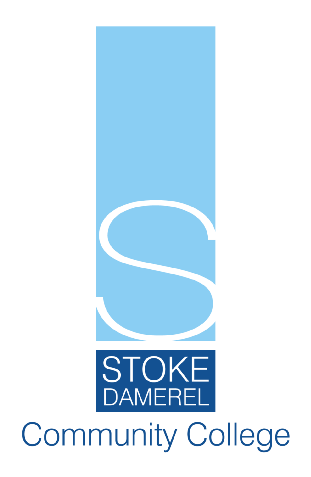 Vacancy Head of History Salary MPS/UPS + TLR 2b (plus possibility of a retention and recruitment payment)Job type Full time permanent Required from January 2019We are looking for an enthusiastic and inspiring teacher to lead our History department. You will need to have the knowledge, skills and creativity to be an outstanding teacher, and the ability to teach your specialism to at least GCSE higher level. The successful applicant will be a proven practitioner with leadership qualities and experience. A possible recruitment and retention payment can be made for the right applicant.If you have a focus on raising student attainment and a passion for History and are looking to work in an environment that values the learning of students we would welcome an application from you. Your role:To raise standards and outcomes in HistoryTo model outstanding practice as a teacher of HistoryTo be confident and competent in data analysisContribute to enrichment activities within the Ebacc FacultyStoke Damerel Community College is committed to safeguarding and promoting the welfare of children and young people and expects all staff and volunteers to share this commitment.All members of staff at Stoke Damerel Community College must undertake the required employment checks which include the uptake of references both professional and personal and an enhanced (DBS) disclosure.For an application form and further details please visit our website www.sdcc.netClosing date for applications: 9 am 24th September 2018